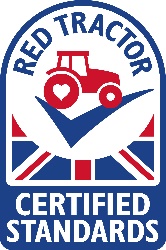 BROKEN NEEDLE POLICYEXAMPLEIn the event that a broken needle is left in an animal during treatment the following actions will be taken: Mark the animal with a distinct and permanent form of identification and record the date, animal identification and injection site in the veterinary medicine record. When disposed of, the animal will be consigned direct to slaughter and not sold to another producer. The movement/means of disposal will be recorded in the herd/flock record book. If the animal is to be retained as breeding stock or for longer than 7 days, we will check its health regularly and when disposed of, follow the procedure at point 5. The animal will only be marketed within 7 days if the withdrawal period for the substance being injected allows this. The animal will be consigned to a slaughterhouse with an emergency slaughter certificate from a veterinary surgeon which provides details of the injection site. The injection site with the broken needle will be marked on the animal before consignment. If the animal is marketed after 7 days we will consign it to a slaughterhouse and inform the slaughterhouse in writing of the broken needle, providing details of the injection site and the date on which it occurred. The injection site with the broken needle will be marked on the animal before consignment. Otherwise the animal will be kept for home consumption taking care to avoid broken needle. Alternatively, it will be euthanised. IF PRECAUTIONS 1-5 ABOVE ARE TAKEN AND THE SLAUGHTERHOUSE IS FULLY INFORMED IN WRITING, THE BROKEN-NEEDLE ANIMAL MAY BE MARKETED AS FARM ASSURED.June 2019Reviewed Oct 2020